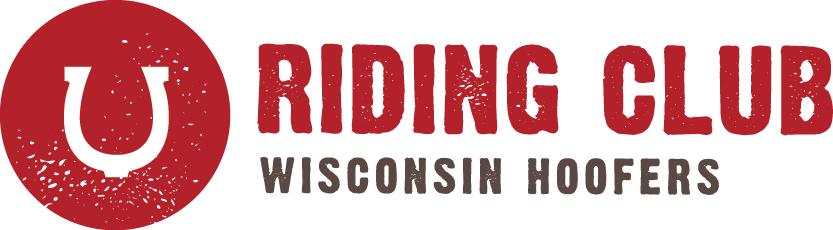 Emergency Action Plan (EAP)In the case of an emergency at our riding facility, whether it be riding club related or otherwise, please follow these steps to ensure any situation is handled properly. For non-emergency situations contact Riding Program Coordinator (RPC), Barn Manager, or Hoofer professional staff members.Follow these protocols to ensure emergency situations are handled properly. For all non-emergency situations contact club advisor/Outdoor UW professional staff.**Do Immediately**Stay Calm and Think!If this is a life-threatening Human emergency Dial 911Take care of any Humans involved BEFORE attending to any horse that may be involved with the incident. If multiple people are available to help- have someone attend to the horse.Provide necessary First-aid (if you have the needed skills) until 1st responders arrive.If this is a life threatening Equine emergency contact –Iron Gate Equine Veterinary -(608) 845-6006Regardless of the type of emergency, contact the RPC-((218) 220-0653) for non-emergency email: bettencourt@wisc.eduFind a staff member to access and contact the member's emergency contact: found on the lesson website (club manager).**Do Post-Emergency**Fill out an Accident/Incident Report Form, located in the barn office and provide a copy to the RPC.If during lesson contact RPCMedia Request Protocol: Send any press/external inquiries to the Wisconsin Union’s Communication Director – do not speak to external audiences about incident in question. Alert Outdoor UW/Hoofer Advisors about any inquiries **Fatality Protocol** Should a fatality occur, adhere to the following: Make the appropriate resuscitation efforts within your scope of practice. Notify the authorities (usually local Police or Sheriff). Communicate only factual information with limited subjective comments. Notify club advisor/Outdoor UW professional staff immediately. In the case of an apparent fatality, leave the body as is until external support arrives or unless directed otherwise. Safe-guard victim until it is removed by the authorities. **Location of Emergency Equipment**First Aid Kits Human and Equine: Available in lower barn (were HRC stalls are located) Human First Aid LabeledFire Extinguishers: Made available in the entrances of barnsMSDS Binder: Available in the Lower barn (were HRC stalls are located)**Horse Emergency**Important numbersIron Gate Equine Veterinary- (608) 845-6006Riding Program Coordinator- (218) 220-0653) When Horses are involved- Keep yourself safe first- Horse are flight animals and when they get frightened or become stuck they will thrash and have no notice of their surrounds, they only want to get away. If you are dealing with an injury contacting RPC/ vet if life threatening, they will give you instructions on how to handle the situation.Common Horse injuries/issuesCast Horse(Horse getting stuck up against the side of a stall, unable to turn over)- Call the horse, make sure there is someone else with you take a lead rope and loop it around the bottom legs laying on the ground and help pull the horse over. Again be very careful when reaching over the horse to loop the lead rope as  this is when many horse will panic. As the horse rolls over MOVE away from the horse toward the door of the a stall as they will tend to jump up.Stuck horse- DO not get yourself in an area you will not be able to get out of. In general a horse will panic and get themselves out of the situation. If they have and are still stuck call RPC for move help.Colicing horse- walk horse around take food out of stall- contact RPC- depending on the severity may need to call the vet3 legged lameness (No ability to put weight on a leg) with no sign of injury-Contact RPC-many times this is just an abscessBroken Bone-Call Vet and RPCNail in Hoof- Non-life threatening, but must contact RPC- who will contact the vet to X-ray the foot making sure no joint/bone space has been punctured. DO NOT PULL NAIL OUT, keep horse quiet in a stall.Large deep laceration- put pressure on it or cold hose (if the horse will allow), send picture to RPC- will most likely have to have the vet come out to suture wound. DO NOT put any ointment on these wounds.Small Shallow laceration- clean up using water, send picture to RPCHot Swollen leg- text RPC, cold hose 15 minutes check leg completely for any small cuts or puncturesSnotty nose- Email RPC 